Publicado en Madrid el 09/05/2024 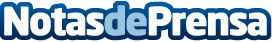 Carlos A. Alarcón Castellanos desdibuja los límites de la realidad en su debut literario 'Enérgicos tonos ocres y otros relatos'En su primera obra, una fascinante mezcla de realismo mágico, ciencia ficción y drama, el autor presenta treinta y cinco relatos cortos que sumergen al lector en un universo donde lo fantástico se convierte en el espejo de la humanidadDatos de contacto:TregolamServicios editoriales918 67 59 60Nota de prensa publicada en: https://www.notasdeprensa.es/carlos-a-alarcon-castellanos-desdibuja-los Categorias: Nacional Literatura Entretenimiento http://www.notasdeprensa.es